June 3, 2016Rhonda KreitzEnergy Advisory Service LLC5151 Headquarters Drive Suite 145Plano TX  75024Dear Sir/Madam:	On May 19, 2016, the Commission received your Application for Electric Broker/Marketer of Energy Advisory Service LLC.  Upon initial review, the Application has been determined to be deficient for the following reasons:Business Entity Filings: Please provide proof of registration as a foreign limited liability company with the Corporation Bureau of the Pennsylvania Department of State.  Document attached to your application as Exhibit A is from Department of Revenue.Pennsylvania Address or Registered Agent: Please provide name, address, telephone number, and fax number of either Applicant’s secondary office in Pennsylvania or Applicant’s Registered Agent within Pennsylvania.Proofs of Publication: Proposed service areas checked in section 4 is entire Commonwealth of Pennsylvania, which requires publication in the Harrisburg Patriot-News.  Please provide proof of publication.	Pursuant to 52 Pa. Code §1.4, you are required to correct these deficiencies.  Failure to do so within 20 days of the date of this letter will result in the Request being returned unfiled.   	Please return your items to the above listed address and address to the attention of Secretary Chiavetta.	Should you have any questions pertaining to your application, please contact our Bureau at 717-772-7777.								Sincerely,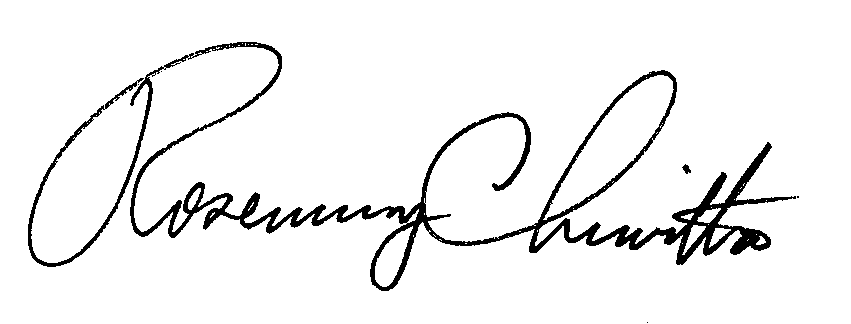 Rosemary ChiavettaSecretaryEnclosuresalw